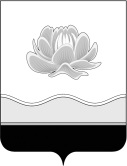 Российская Федерация                                   Кемеровская область - КузбассМысковский городской округСовет народных депутатов Мысковского городского округа(шестой созыв)Р Е Ш Е Н И Еот 29 сентября 2021г. № 70-нО внесении изменений в решение Совета народных депутатов Мысковскогогородского округа от 24.12.2013 № 44-н «Об утверждении Положения о денежном содержании муниципальных служащих Мысковского городского округа»ПринятоСоветом народных депутатов Мысковского городского округа 28 сентября 2021 годаВ соответствии с Федеральным законом от 07.02.2011 № 6-ФЗ «Об общих принципах организации и деятельности контрольно-счетных органов субъектов Российской Федерации и муниципальных образований», руководствуясь пунктом 44 части 2 статьи 32 Устава Мысковского городского округа, Совет народных депутатов Мысковского городского округа р е ш и л:1. Внести в Приложение к Положению о денежном содержании муниципальных служащих Мысковского городского округа, утвержденному решением Совета народных депутатов Мысковского городского округа от 24.12.2013 № 44-н (в редакции решений от 25.12.2017 № 70-н, от 21.03.2018 № 18-н, от 28.12.2018 № 41-н, от 18.12.2019 № 64-н, от 20.05.2021 № 39-н) изменения, из категории должностей «Высшая должность» исключить слова:«Председатель муниципальной ревизионной комиссии  16081».2. Настоящее решение направить главе Мысковского городского округа для подписания и опубликования (обнародования) в установленном порядке.3. Настоящее решение вступает в силу со дня его официального опубликования (обнародования) и распространяет свое действие на правоотношения с 30.09.2021 года.4. Контроль за исполнением настоящего решения возложить на председателя Совета народных депутатов Мысковского городского округа.Председатель Совета народных депутатов                              Мысковского городского округа                                                                 А.М. КульчицкийГлава Мысковского городского округа                                                           Е.В. Тимофеев